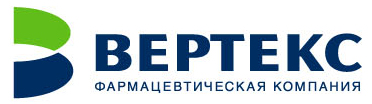 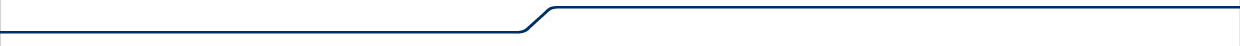 26 августа состоялось официальное открытие первой очереди инновационно-производственного комплекса ЗАО «ВЕРТЕКС» в особой экономической зоне «Санкт-Петербург» на участке «Новоорловская».«ВЕРТЕКС» - первый российский фармпроизводитель который построил фармзавод в ОЭЗ «Санкт-Петербург» на участке «Новоорловская». Выйдя на строительную площадку в 2013 году, компания реализовала проект всего за два года. Площадь здания завода – более 20 000 м2. Инвестиции в проект с начала деятельности компании в качестве резидента (с 2010 года) составляют более 2,2 млрд руб. Объем производства, который компания намерена производить на начальном этапе, – около 70 млн упаковок готовой лекарственной продукции, или до 1 млрд штук лекарственных препаратов в год.«Это самый масштабный проект за 12 лет работы компании, благодаря которому «ВЕРТЕКС» намерен удвоить количество позиций лекарств в продуктовом портфеле», – сказал генеральный директор  ЗАО «ВЕРТЕКС» Георгий Побелянский.С поздравительной речью от имени министра промышленности и торговли России Дениса Мантурова на торжественной церемонии выступил Дмитрий Колобов, заместитель Директора департамента развития фармацевтической и медицинской промышленности Минпромторга. «Значение создания новых производственных мощностей трудно переоценить. В особенности, когда перед нами стоит задача к 2020 году довести долю отечественных лекарственных средств на рынке до 50%. Уверен, что с точки зрения обеспечения качества производства, компания «ВЕРТЕКС» сможет в полной мере соответствовать всем требованиям надлежащей производственной практики», - отметил министр.Вице-губернатор Санкт-Петербурга Сергей Мовчан передал слова поздравления от губернатора города Георгия Полтавченко, подчеркнув,  что запуск производства социально значимых лекарственных препаратов – яркий пример использования инновационных возможностей в отечественной промышленности и науке. На торжественной церемонии присутствовали председатель комитета по промышленной политике и инновациям Санкт-Петербурга Максим Мейксин, заместитель председателя комитета по здравоохранению Татьяна Засухина, советник генерального директора АО «ОЭЗ» Фарид Вердиев, и.о. руководителя филиала АО «ОЭЗ» в Санкт-Петербурге Валерий Черепанов, директор Ассоциации производителей фармацевтической продукции Олег Руденко и другие почетные гости.Летом 2015 года «ВЕРТЕКС» начал на новой площадке выпуск лекарств. Часть мощностей «ВЕРТЕКС» намерен задействовать для контрактного производства. Возможности компании по выпуску продукции позволяют обеспечивать полный технологический цикл от разработки до упаковки продукции в различных формах выпуска: таблетках, капсулах, мазях, кремах, спреях и др.На данный момент ассортимент компании составляют рецептурные и безрецептурные дженерики и бренд-дженерики. В портфеле компании на их долю приходится более 130 позиций, около 80 из них жизненно необходимы - входят в перечень ЖНВЛП. Основные направления продукции компании: кардиология, дерматология, аллергология, гинекология, неврология, стоматология, психиатрия и многие другие. В портфеле компании также есть собственные бренды косметических средств: ALERANA®, «Асепта®», «Ла-Кри®», «Гинокомфорт®», «Нормавен®», «Хондрекс®». Кроме этого, «ВЕРТЕКС» производит биологически активные добавки и изделия медицинского назначения.В 2015 году «ВЕРТЕКС» стал одной из первых фармкомпаний в РФ, которая получила заключение Минпромторга о соответствии своих площадок по выпуску лекарств требованиям стандарта GMP (Good Manufacturing Practice – международный стандарт организации производства лекарств) – «Правилам организации производства и контроля качества лекарственных средств».Читать публикацию на портале Министерства промышленности и торговли РФЗАО «ВЕРТЕКС» – петербургская фармкомпания, заа 12 лет на рынке она прошла путь от производителя витаминных комплексов и тестов для определения беременности до заметного игрока российской фарминдустрии, в портфеле которого около 200 позиций продукции: лекарственных препаратов, косметических средств, БАДов. Таким образом, приоритетное направление компании – выпуск социально значимых препаратов, и ее работа полностью отвечает правительственной политике импортозамещения иностранных лекарств отечественными. При развитии продуктового портфеля «ВЕРТЕКС» делает упор на доступность, эффективность, безопасность и качество своих продуктов. В 2010 году «ВЕРТЕКС» стал резидентом ОЭЗ «Санкт-Петербург», в 2013 – вышел на строительную площадку на участке «Новоорловская». В 2014 году построил первую очередь инновационно-производственного комплекса. В 2015 году официально открыл фармзавод.